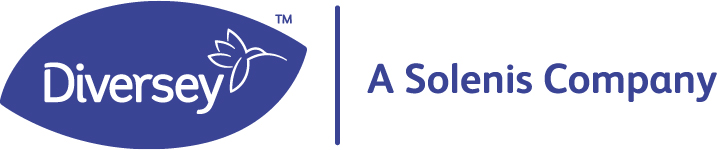 SAP Integration Diversey – Solenis
Bästa kund,Som Ni känner till förvärvades Diversey av Solenis våren 2023 där uppköpet slutfördes under hösten 2023. Sedan dess har ett arbete pågått med att migrera Diversey SAP till Solenis SAP. Nu närmar vi oss avslutet av det projektet, ONE Sap Go Live, där det kommer att vara en period där Diversey SAP stängs ned för att fullständigt migrera till vårt gemensamma SAP.Den kommande nedstängningen var planerad till perioden 29 mars till 8 april. Efter noga övervägande har Solenis beslutat att skjuta fram uppdateringen av ERP systemet med en månad. Det kommer att vara en "blackout-period" från 29 april till 5 maj – SAP kommer att vara online igen den 6 maj klockan 08:00 lokal tid.Inför den perioden kommer Ni att behöva planera era beställningar för att tillgodose era och era kunders behov.Vår starka rekommendation är att fram till 23 april, addera era behov jämnt fördelat över veckorna så att ert och vårt leveransflöde kan hantera ordrarna på allra bästa sätt.Den absolut sista dagen som vi kommer att kunna ta emot nya ordrar för utleveranser är 23 april. Allt som är mottaget i enlighet med normala orderrutiner senast kl 11.00 den dagen, kommer att gå ut för leverans innan SAP stängs ned för migreringen.Under den period som vårt SAP är nedstängt kommer inte några utleveranser att kunna ske. Ordrar kommer vi fortsatt kunna ta emot via kundtjänst per mail kundtjanst@diversey.com och telefon, 08-7799333 under den stängda perioden. Från 6 Maj kommer plockning och packning av ordrar att starta med utleveranser från och med 7 maj. Väl medvetna om att det kommer att vara en utmanande period har det planerats för en utökad produktion varför vi är trygga i förvissningen att vi kommer att kunna tillgodose era behov. Om vi mot förmodan hamnar i en situation där vi behöver prioritera leveranser ber vi om er förståelse för att vi kommer att göra vårt yttersta att leverera mot era lagda ordrar. Vi värdesätter vårt samarbete högt och hoppas på ert stöd i denna kommande period. Vi ser fram emot ett fortsatt starkt samarbete och satsningar för 2024 och framåt. Vid frågor är du alltid välkommen att kontakta din Diversey representant.Med vänlig hälsningar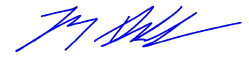 Jonas Dufwenberg
Verkställande Direktör